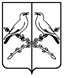 АДМИНИСТРАЦИЯ КАМЕННО-СТЕПНОГО СЕЛЬСКОГО ПОСЕЛЕНИЯТАЛОВСКОГО МУНИЦИПАЛЬНОГО РАЙОНАВОРОНЕЖСКОЙ ОБЛАСТИП О С Т А Н О В Л Е Н И Еот 21.03.2019 № 16п.2-го участка института им. ДокучаеваВ соответствии с Федеральным законом от 28.12.2013 г. №443-ФЗ «О Федеральной информационной адресной системе и о внесении изменений в Федеральный закон «Об общих принципах организации местного самоуправления в Российской Федерации» в связи проведением инвентаризации объектов адресации Федеральной информационной адресной системы на территории Каменно-Степного сельского поселения Таловского муниципального района Воронежской области, Администрация Каменно-Степного сельского поселения Таловского муниципального района ПОСТАНОВЛЯЕТ:1.Утвердить адреса земельных участков, находящихся на территории Каменно-Степного сельского поселения Таловского муниципального района Воронежской области, отсутствующих в Федеральной информационной аресной ситеме, которые были присвоены до вступления в силу постановления Правительства РФ от 19.112014 г. №1221 «Об утверждении правил присвоения, изменения и аннулирования адресов», согласно приложению2. Настоящее постановление вступает в силу с момента подписания.И.о. главы Каменно-Степногосельского поселения                                                                        Б.В. ЧеренковПриложение к постановлениюадминистрации Каменно-Степного сельского поселения Таловскогомуниципального района Воронежской области от 21.03.2019 г. №16Об утверждении адресов земельных участков, находящихся на территории Каменно-Степного сельского поселения Таловского муниципального района Воронежской области, отсутствующих в Федеральной информационной адресной системе36:29:5300005:2397463, Воронежская область, Таловский район, поселок 2-го участка института им. Докучаева, 2-й квартал,31/136:29:5300005:20397463, Воронежская область, Таловский район, поселок 2-го участка института им. Докучаева, 2-й квартал,1336:29:5300005:21397463, Воронежская область, Таловский район, поселок 2-го участка института им. Докучаева,2-й квартал,1536:29:5300005:22397463, Воронежская область, Таловский район, поселок 2-го участка института им. Докучаева,2-й квартал,1736:29:5300005:23397463, Воронежская область, Таловский район, поселок 2-го участка института им. Докучаева,3-й квартал,1936:29:5300005:24397463,  Воронежская область, Таловский район, поселок 2-го участка института им. Докучаева,3-й квартал,2336:29:5300005:29397463,  Воронежская область, Таловский район, поселок 2-го участка института им. Докучаева,2-й квартал,13а36:29:5300005:3397463, Воронежская область, Таловский район, поселок 2-го участка института им. Докучаева,2-й квартал,28/436:29:5300005:35397463, Воронежская область, Таловский район, поселок 2-го участка института им. Докучаева,3-й квартал,2036:29:5300005:4397463, Воронежская область, Таловский  район, поселок 2-го участка института им. Докучаева,2-й квартал,2636:29:5300005:5397463, Воронежская область, Таловский район, поселок 2-го участка института им. Докучаева,3-й квартал,11а36:29:5300005:6397463, Воронежская область, Таловский район, поселок 2-го участка института им. Докучаева,3-й квартал,1436:29:5300005:7397463,  Воронежская область, Таловский район, поселок 2-го участка института им. Докучаева,3-й квартал,14а36:29:5300005:8397463,  Воронежская область, Таловский район, поселок 2-го участка института им. Докучаева,3-й квартал,1236:29:5300006:1397463, Воронежская область, Таловский район, поселок 2-го участка института им. Докучаева,3-й квартал,1/536:29:5300006:3397463, Воронежская область, Таловский район, поселок 2-го участка института им. Докучаева,3-й квартал,10736:29:5300006:4397463, Воронежская область, Таловский район, поселок 2-го участка института им. Докучаева,3-й квартал,64а36:29:5300007:12397463, Воронежская область, Таловский район, поселок 2-го участка института им. Докучаева,4-й квартал,73е36:29:5300007:13397463, Воронежская область, Таловский район, поселок 2-го участка института им. Докучаева,4-й квартал,7636:29:5300007:135397463, Воронежская область, Таловский район, поселок 2-го участка института им. Докучаева,4-й квартал,5/336:29:5300007:15397463, Воронежская область, Таловский район, поселок 2-го участка института им. Докучаева,4-й квартал,7336:29:5300007:2397463, Воронежская область, Таловский район, поселок 2-го участка института им. Докучаева,4-й квартал,5/3а36:29:5300007:21397463, Воронежская область, Таловский район,поселок 2-го участка института им. Докучаева,4-й квартал,7436:29:5300007:22397463,Воронежская область, Таловский район, поселок 2-го участка института им. Докучаева,4-й квартал,7736:29:5300007:6397463,Воронежская область, Таловский район, поселок 2-го участка института им. Докучаева,4-й квартал,77/136:29:5300007:9397463,Воронежская область, Таловский район, поселок 2-го участка института им. Докучаева,4-й квартал,7936:29:5300008:10397463,Воронежская область, Таловский район, поселок 2-го участка института им. Докучаева,5-й квартал,8036:29:5300008:11397463,Воронежская область, Таловский район, поселок 2-го участка института им. Докучаева,5-й квартал,8536:29:5300008:16397463,Воронежская область, Таловский район, поселок 2-го участка института им. Докучаева,6-й квартал,1636:29:5300008:17397463,Воронежская область, Таловский район, поселок 2-го участка института им. Докучаева,4-й квартал,1836:29:5300008:23397463,Воронежская область, Таловский район, поселок 2-го участка института им. Докучаева,5-й квартал,80а36:29:5300008:24397463,Воронежская область, Таловский район, поселок 2-го участка института им. Докучаева,5-й квартал,83а36:29:5300008:253974653,Воронежская область, Таловский район, поселок 2-го участка института им. Докучаева,5-й квартал,8636:29:5300008:26397463,Воронежская область, Таловский район, поселок 2-го участка института им. Докучаева,6-й квартал,50/636:29:5300008:4397463,Воронежская область, Таловский район, поселок 2-го участка института им. Докучаева,5-й квартал,4/436:29:5300008:5397463,Воронежская область, Таловский район, поселок 2-го участка института им. Докучаева,6-й квартал,72а36:29:5300008:7397463,Воронежская область, Таловский район, поселок 2-го участка института им. Докучаева,5-й квартал,8136:29:5300008:8397463,Воронежская область, Таловский район, поселок 2-го участка института им. Докучаева,5-й квартал,436:29:5300008:9397463,Воронежская область, Таловский район, поселок 2-го участка института им. Докучаева,5-й квартал,1436:29:5300009:11397463,Воронежская область, Таловский район, поселок 2-го участка института им. Докучаева,4-й квартал,73в36:29:5300009:3397463,Воронежская область, Таловский район, поселок 2-го участка института им. Докучаева,4-й квартал,73б36:29:5300009:4397463,Воронежская область, Таловский район, поселок 2-го участка института им. Докучаева,4-й квартал,9336:29:5300009:7397463, Воронежская область, Таловский район, поселок 2-го участка института им. Докучаева,4-й квартал,9436:29:5300009:8397463,Воронежская область, Таловский район, поселок 2-го участка института им. Докучаева,4-й квартал,7736:29:5300010:11397463,Воронежская область, Таловский район, поселок 2-го участка института им. Докучаева,5-й квартал,3/136:29:5300010:13397463,Воронежская область, Таловский район, поселок 2-го участка института им. Докучаева, переулок Лесной,2/636:29:5300010:16397463,Воронежская область, Таловский район, поселок 2-го участка института им. Докучаева,6-й квартал,5436:29:5300010:2397463,Воронежская область, Таловский район, поселок 2-го участка института им. Докучаева,5-й квартал,8436:29:5300010:20397463,Воронежская область, Таловский район, поселок 2-го участка института им. Докучаева,5-й квартал,3а36:29:5300010:22397463,Воронежская область, Таловский район, поселок 2-го участка института им. Докучаева,6-й квартал,5836:29:5300010:3397463,Воронежская область, Таловский район, поселок 2-го участка института им. Докучаева,6-й квартал,5336:29:5300010:4397463,Воронежская область, Таловский район, поселок 2-го участка института им. Докучаева,6-й квартал,5636:29:5300010:5397463,Воронежская область, Таловский район, поселок 2-го участка института им. Докучаева,6-й квартал,53а36:29:5300010:6397463,Воронежская область, Таловский район, поселок 2-го участка института им. Докучаева,6-й квартал,56а36:29:5300011:10397463, Воронежская область, Таловский район, поселок 2-го участка института им. Докучаева, улица Мира,1836:29:5300011:100397463, Воронежская область, Таловский район, поселок 2-го участка института им. Докучаева, улица Обсерваторская,936:29:5300011:101397463,Воронежская область, Таловский район, поселок 2-го участка института им. Докучаева, улица Рабочая,6/136:29:5300011:11397463,Воронежская область, Таловский район, поселок 2-го участка института им. Докучаева, улица Рабкоповская,136:29:5300011:12397463, Воронежская область, Таловский район, поселок 2-го участка института им. Докучаева, улица Победы,136:29:5300011:13397463, Воронежская область, Таловский район, поселок 2-го участка института им. Докучаева, улица Малодворянская,636:29:5300011:143974663,Воронежская область, Таловский район, поселок 2-го участка института им. Докучаева, улица Рабкоповская,636:29:5300011:157397463,Воронежская область, Таловский район, поселок 2-го участка института им. Докучаева, улица Мира,1636:29:5300011:16397463,Воронежская область, Таловский район, поселок 2-го участка института им. Докучаева, улица Рабочая, 6/236:29:5300011:17397463,Воронежская область, Таловский район, поселок 2-го участка института им. Докучаева, улица Рабочая,7/236:29:5300011:18397463,Воронежская область, Таловский район, поселок 2-го участка института им. Докучаева, улица Рабочая,836:29:5300011:19397463,Воронежская область, Таловский район, поселок 2-го участка института им. Докучаева, улица Рабкоповская,236:29:5300011:2397463,Воронежская область, Таловский район, поселок 2-го участка института им. Докучаева, улица Победы,536:29:5300011:20397463,Воронежская область, Таловский район, поселок 2-го участка института им. Докучаева, улица Рабкоповская,736:29:5300011:21397463,Воронежская область, Таловский район, поселок 2-го участка института им. Докучаева, улица Победы,736:29:5300011:216397463,Воронежская область, Таловский район, поселок 2-го участка института им. Докучаева, улица Рабочая, 736:29:5300011:22397463,Воронежская область, Таловский район, поселок 2-го участка института им. Докучаева, улица Победы,1136:29:5300011:23397463,Воронежская область, Таловский район, поселок 2-го участка института им. Докучаева, улица Победы,1336:29:5300011:24397463,Воронежская область, Таловский район, поселок 2-го участка института им. Докучаева, улица Победы,1536:29:5300011:25397463,Воронежская область, Таловский район, поселок 2-го участка института им. Докучаева, улица Победы,236:29:5300011:26397463,Воронежская область, Таловский район, поселок 2-го участка института им. Докучаева, улица Победы,836:29:5300011:27397463,Воронежская область, Таловский район, поселок 2-го участка института им. Докучаева, улица Победы,1836:29:5300011:28397463,Воронежская область, Таловский район, поселок 2-го участка института им. Докучаева, улица Победы,2036:29:5300011:29397463,Воронежская область, Таловский район, поселок 3-го участка института им. Докучаева, улица Жукова,336:29:5300011:3397463,Воронежская область, Таловский район, поселок 2-го участка института им. Докучаева, улица Жукова, 1836:29:5300011:30397463,Воронежская область, Таловский район, поселок 2-го участка института им. Докучаева, улица Жукова,536:29:5300011:31397463,Воронежская область, Таловский район, поселок 2-го участка института им. Докучаева, улица Жукова,936:29:5300011:32397463,Воронежская область, Таловский район, поселок 2-го участка института им. Докучаева, улица Жукова,1136:29:5300011:33397463,Воронежская область, Таловский район, поселок 2-го участка института им. Докучаева, улица Жукова,1336:29:5300011:34397463,Воронежская область, Таловский район, поселок 2-го участка института им. Докучаева, улица Жукова,1236:29:5300011:35397463,Воронежская область, Таловский район, поселок 2-го участка института им. Докучаева, улица Жукова,1436:29:5300011:36397463,Воронежская область, Таловский район, поселок 2-го участка института им. Докучаева, улица Жукова,2036:29:5300011:37397463,Воронежская область, Таловский район, поселок 2-го участка института им. Докучаева, улица Мира,136:29:5300011:38397463,Воронежская область, Таловский район, поселок 2-го участка института им. Докучаева, улица Мира,536:29:5300011:39397463,Воронежская область, Таловский район, поселок 2-го участка института им. Докучаева, улица Мира,936:29:5300011:4397463,Воронежская область, Таловский район, поселок 2-го участка института им. Докучаева,улица Рабочая,936:29:5300011:40397463,Воронежская область, Таловский район, поселок 2-го участка института им. Докучаева, улица Мира,1336:29:5300011:41397463,Воронежская область, Таловский район, поселок 2-го участка института им. Докучаева, улица Мира,1636:29:5300011:42397463,Воронежская область, Таловский район, поселок 2-го участка института им. Докучаева, улица Мира,1236:29:5300011:43397463,Воронежская область, Таловский район, поселок 2-го участка института им. Докучаева, улица Мира,1436:29:5300011:44397463,Воронежская область, Таловский район, поселок 2-го участка института им. Докучаева, улица Малодворянская,1/136:29:5300011:45397463, Воронежская область, Таловский район, поселок 2-го участка института им. Докучаева, улица Малодворянская,1/236:29:5300011:46397463,Воронежская область, Таловский район, поселок 2-го участка института им. Докучаева, улица Малодворянская,2/136:29:5300011:47397463,Воронежская область, Таловский район, поселок 2-го участка института им. Докучаева, улица Малодворянская,2/236:29:5300011:48397463,Воронежская область, Таловский район ,поселок 2-го участка института им. Докучаева, улица Малодворянская,3/136:29:5300011:49397463,Воронежская область, Таловский район, поселок 2-го участка института им. Докучаева, улица Малодворянская,3/236:29:5300011:5397463,Воронежская область, Таловский район, поселок 2-го участка института им. Докучаева, улица Рабочая,936:29:5300011:50397463,Воронежская область, Таловский район, поселок 2-го участка института им. Докучаева, улица Малодворянская,536:29:5300011:51397463,Воронежская область, Таловский район, поселок 2-го участка института им. Докучаева, улица Обсерваторская,136:29:5300011:523974653,Воронежская область, Таловский район, поселок 2-го участка института им. Докучаева, улица Обсерваторская,736:29:5300011:53397463,Воронежская область, Таловский район, поселок 2-го участка института им. Докучаева, улица Рабочая,136:29:5300011:54397463,Воронежская область, Таловский район, поселок 2-го участка института им. Докучаева, улица Мира,1636:29:5300011:56397463,Воронежская область, Таловский район, поселок 2-го участка института им. Докучаева, улица Мира,2036:29:5300011:58397463,Воронежская область, Таловский район, поселок 2-го участка института им. Докучаева, улица Жукова,1936:29:5300011:59397463,Воронежская область, Таловский район, поселок 2-го участка института им. Докучаева, улица Малодворянская, 436:29:5300011:6397463, Воронежская область Таловский район, поселок 2-го участка института им. Докучаева, улица Жукова,1536:29:5300011:60397463,Воронежская область, Таловский район, поселок 2-го участка института им. Докучаева, улица Рабочая,236:29:5300011:61397463,Воронежская область, Таловский район, поселок 2-го участка института им. Докучаева, улица Рабочая,336:29:5300011:62397463,Воронежская область, Таловский район, поселок 2-го участка института им. Докучаева, улица Рабкоповская,336:29:5300011:63397463,Воронежская область, Таловский район, поселок 2-го участка института им. Докучаева, улица Рабкоповская,536:29:5300011:643974653,Воронежская область, Таловский район, поселок 2-го участка института им. Докучаева, улица Рабкоповская,436:29:5300011:65397463,Воронежская область, Таловский район, поселок 2-го участка института им. Докучаева, улица Победы,336:29:5300011:66397463,Воронежская область, Таловский район, поселок 2-го участка института им. Докучаева, улица Победы,936:29:5300011:67397463,Воронежская область, Таловский район, поселок 2-го участка института им. Докучаева, улица Победы,1936:29:5300011:69397463,Воронежская область, Таловский район, поселок 2-го участка института им. Докучаева, улица Победы,636:29:5300011:7397463,Воронежская область, Таловский район, поселок 2-го участка института им. Докучаева, улица Победы,1036:29:5300011:70397463,Воронежская область, Таловский район, поселок 2-го участка института им. Докучаева, улица Победы,1236:29:5300011:72397463,Воронежская область, Таловский район, поселок 2-го участка института им. Докучаева, улица Победы,1636:29:5300011:75397463,Воронежская область, Таловский район, поселок 2-го участка института им. Докучаева, улица Жукова,1736:29:5300011:76397463, Воронежская область, Таловский район, поселок 2-го участка института им. Докучаева, улица Жукова,236:29:5300011:77397463,Воронежская область, Таловский район, поселок 2-го участка института им. Докучаева, улица Жукова,436:29:5300011:78397463,Воронежская область, Таловский район, поселок 2-го участка института им. Докучаева, улица Жукова,636:29:5300011:79397463,Воронежская область, Таловский район, поселок 2-го участка института им. Докучаева, улица Жукова,836:29:5300011:8397463,Воронежская область, Таловский район, поселок 2-го участка института им. Докучаева, улица Рабочая,536:29:5300011:80397463,Воронежская область, Таловский район, поселок 2-го участка института им. Докучаева, улица Жукова,1036:29:5300011:81397463,Воронежская область, Таловский район, поселок 2-го участка института им. Докучаева, улица Жукова,1636:29:5300011:82397463,Воронежская область, Таловский район, поселок 2-го участка института им. Докучаева, улица Мира,336:29:5300011:83397463,Воронежская область, Таловский район, поселок 2-го участка института им. Докучаева, улица Мира,736:29:5300011:84397463,Воронежская область, Таловский район, поселок 2-го участка института им. Докучаева, улица Мира, 7а36:29:5300011:85397463,Воронежская область, Таловский район, поселок 2-го участка института им. Докучаева, улица Мира,936:29:5300011:87397463,Воронежская область, Таловский район, поселок 2-го участка института им. Докучаева, улица Мира,1736:29:5300011:88397463,Воронежская область, Таловский район, поселок 2-го участка института им. Докучаева, улица Мира,17/136:29:5300011:89397463,Воронежская область, Таловский район, поселок 2-го участка института им. Докучаева, улица Мира,236:29:5300011:9397463,Воронежская область, Таловский район, поселок 2-го участка института им. Докучаева, улица Мира,1336:29:5300011:90397463,Воронежская область, Таловский район, поселок 2-го участка института им. Докучаева, улица Мира,436:29:5300011:91397463,Воронежская область, Таловский район, поселок 2-го участка института им. Докучаева, улица Мира,836:29:5300011:92397463,Воронежская область, Таловский район, поселок 2-го участка института им. Докучаева, улица  Мира,1036:29:5300011:93397463,Воронежская область, Таловский район, поселок 2-го участка института им. Докучаева, улица Мира,22/236:29:5300011:94397463, Воронежская область, Таловский район, поселок 2-го участка института им. Докучаева, улица Мира,22/136:29:5300011:96397463,Воронежская область, Таловский район, поселок 2-го участка института им. Докучаева, улица Малодворянская,736:29:5300011:97397463,Воронежская область, Таловский район, поселок 2-го участка института им. Докучаева, улица Малодворянская, 8/236:29:5300011:98397463,Воронежская область, Таловский район, поселок 2-го участка института им. Докучаева, улица Малодворянская, 8/1